Unser Betreuungsangebot für die Woche vom 24.06.-30.06.2024 (KW 26)	Uhrzeit Montag Dienstag Mittwoch Donnerstag FreitagSamstag Sonntag8.00 – 10.00EinzelbetreuungEinzelbetreuungEinzelbetreuungEinzelbetreuungEinzelbetreuungEinzelbetreuung10.00 –11.00WB EGVorbereitung SommerfestNeues vom Tagemit Martha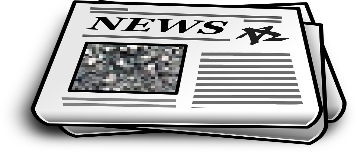 Individuelle Betreuung mit Martha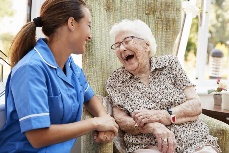 10.00 – 11.00WB 1Wellness mitKatrin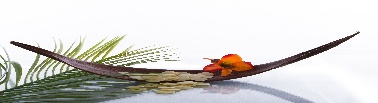 Neues vom TagMit Katrin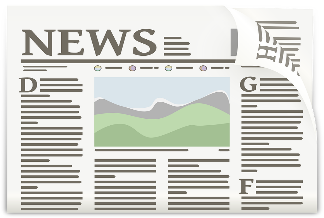 Vorbereitung SommerfestGedächtnistraining mit Majd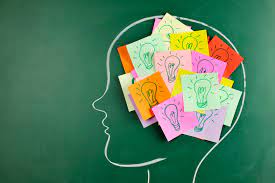 Entspannt ins Wochenende mit Majd10.00 – 11.00WB 2Gymnastik mit Martina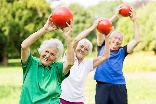 Vorbereitung SommerfestKreativ mit  Martina 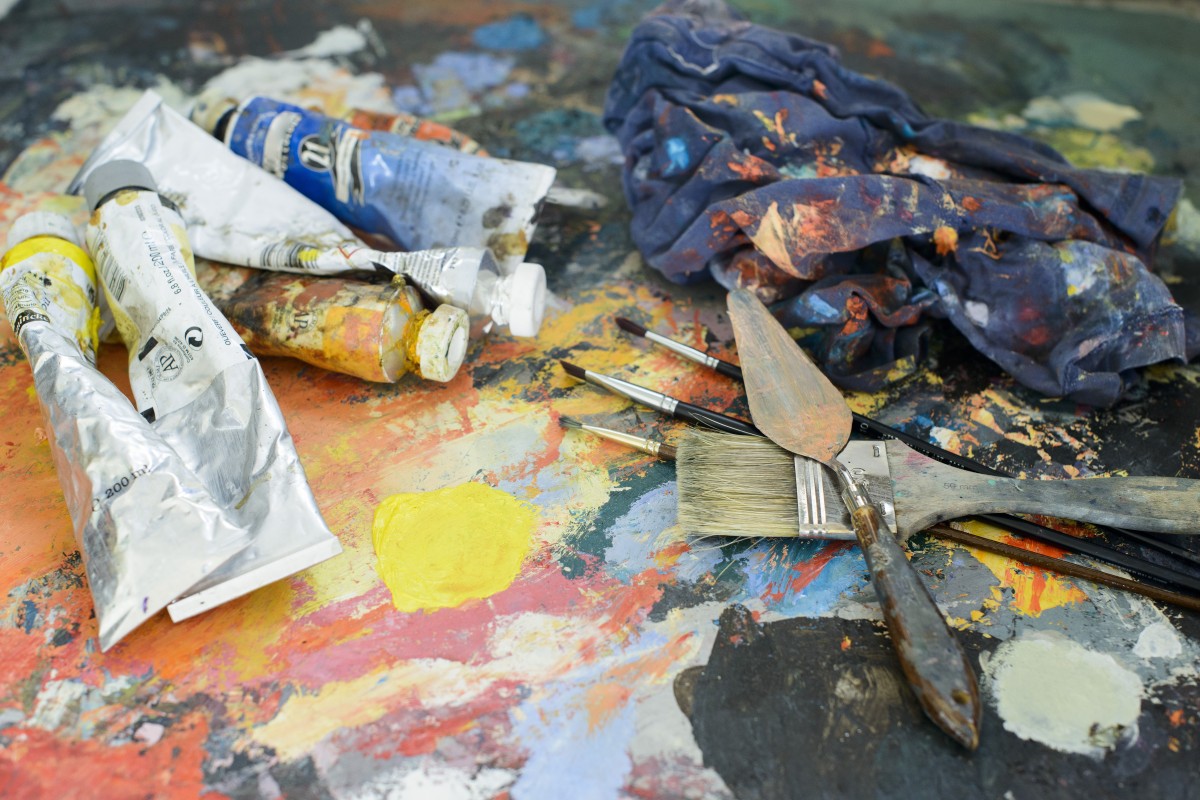 10.00 – 11.00WB 3Zeitungsrunde  Beate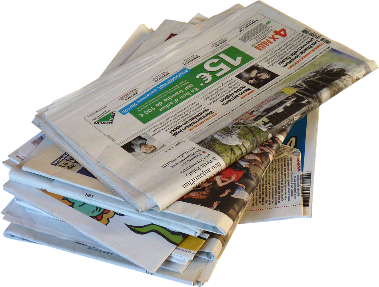 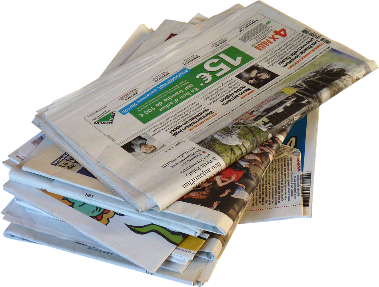 Offene Runde mit MajdVorbereitung SommerfestSingen mit Frau Zandel und Beate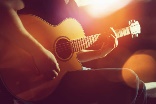 10.00 – 10.45OberschwabensaalSturzprophylaxe Frau Schoch11.00 – 12.00EinzelbetreuungEinzelbetreuungEinzelbetreuungEinzelbetreuungEinzelbetreuungEinzelbetreuungUhrzeit Montag Dienstag Mittwoch Donnerstag Freitag Samstag Sonntag13.00 – 14.30SpaziergangSpaziergangSpaziergangSpaziergangSpaziergangSpaziergangSpaziergangZwischen14.30 – 16.15WB EGRaus in die Sonne mit Martha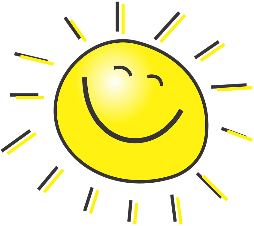 Generationenchor mitMartina und MajdSommerfest im Innenhof 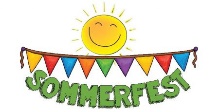 Kreativ mit Martha 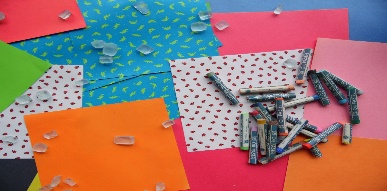 Zwischen14.30 – 16.15WB 1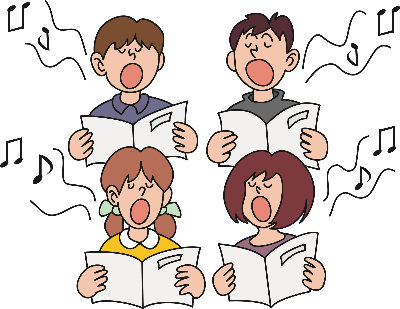 Sommerfest im Innenhof Spaziergänge Mit Majd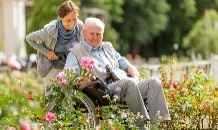 Zwischen14.30 – 16.15WB 2Generationenchor mitMartina und MajdSommerfest im Innenhof Individuelle Betreuung mit  MartinaZwischen14.30 – 16.15WB 3Klatsch und Tratsch auf der Dachterrassemit Beate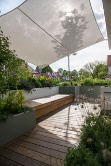 Sommerfest im Innenhof Spaziergänge Mit MajdOberschwabensaal